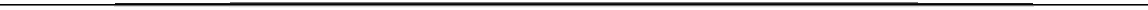 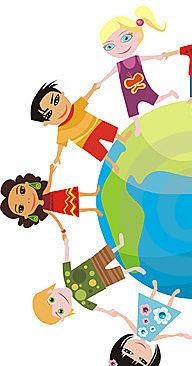 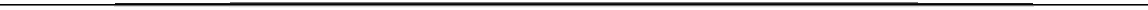 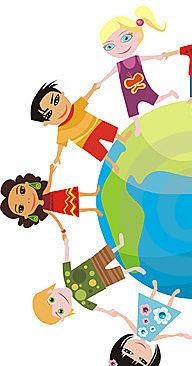 ENGLISH WORKSHEET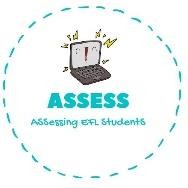 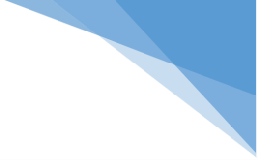 NationalitiesFill in the blanksBarbara is from Australia. She is 	.Macie is from 	. She is a New Zealander. Keith is from Canada. He is 		.Matti is from 		. He is Finnish. Maria is from 			. She is Italian. Marco is from Spain. He is 					. Yuko is from 	. She is Japanese. Veli is from Turkey. He is 				.Mohamad is from		. He is Iranian. Boris is from 	. He is Russian.Sunil is from 	. He is a Pakastani.Margret is from the United Kingdom (UK). She is 		. Bob is from the United States of America (USA). He is 			. Ian is from the republic of Irland. He is 	.Helga is from 	. She is GermanAssessing EFL StudentsTOPIC: COUNTRIESSUBTOPICS: NATIONALITIES – ARTICLESLEVEL: A2Name: 	 Surname: 	 Nber: 	 Grade/Class: 	Name: 	 Surname: 	 Nber: 	 Grade/Class: 	Name: 	 Surname: 	 Nber: 	 Grade/Class: 	CanadaCanadianPortugalPortugueseUnited States of AmericaAmericanSpainSpanishSouth AfricaSouth AfricanFinlandFinnishAustraliaAustralianGermanyGermanNew ZealandNew ZelanderJapanJapaneseRepublic of IrelandIrishRussiaRussianUnited KingdomBritishIranIranianTurkeyTurkishPakistanPakistaniGreeceGreekItalyItalian